     CAVIAHUE – 2011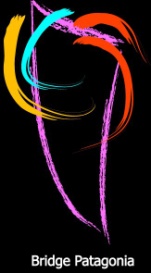 TORNEO DE BRIDGEHOTEL LAGO CAVIAHUE - 6, 7 Y 8 DE MAYOwww.hotellagocaviahue.comPrograma de actividades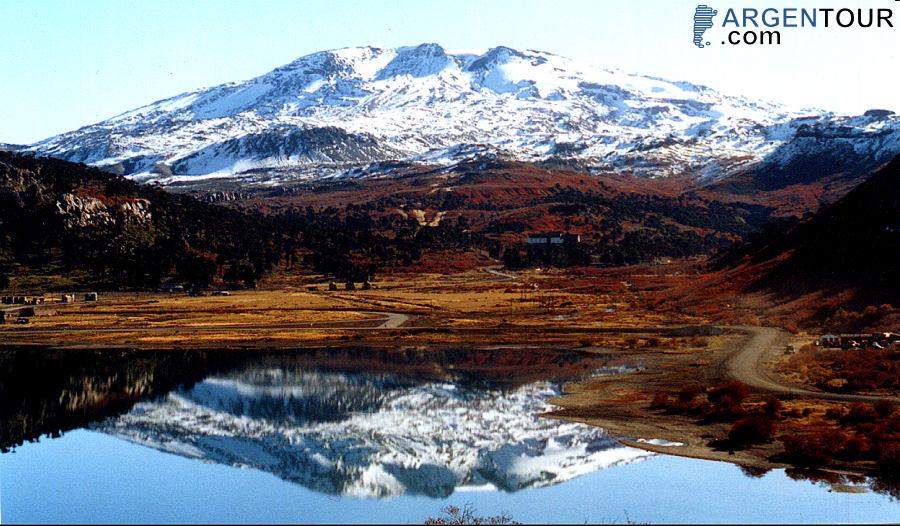 Viernes 6 de mayo18:00 hs  Inscripciones19:00 hs  XXIII° COPA LONCOPAN	        Torneo de Parejas en 1 sesión.	       Premios 1er y 2do puesto Scratch,  Handicap y Alto Handicap23:00 hs  Finalización y ResultadosSábado 7 de mayo15:00 hs  TORNEO “25 ANIVERSARIO CAVIAHUE”	       Torneo de equipos. 5 rondas clasificatarias sistema Suizo y Buttler de parejas.	       Premios 1ro y 2do Scratch, Handicap y Alto Handicap21:00 hs  Finalización Ronda Clasificatoria22:00 hs  Cena de camaradería y entrega de premios Copa Loncopán y ButtlerDomingo 8 de mayo11:00 hs  Finales Scratch, Handicap y Alto Handicap13:00 hs  Entrega de premios Torneo 25 Aniversario Caviahue y finalizaciónDIRECCION: SEBASTIAN POLITI        Costo: dos noches, inscripción y cena p/p $ 500ORGANIZAN:, Club de Bridge del Comahue y Club de Bridge de Bariloche.Patrocinan: Asociación del Bridge Argentino y Liga de Bridge de la Patagonia   